Санкт-Петербургское государственное бюджетное учреждение культуры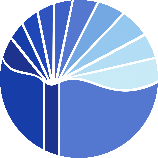  «Централизованная библиотечная система Красносельского района»Афиша событий на ФЕВРАЛЬ 20231 февраля в 14:00 – лекция «Знакомство с чаем. Грузинские чаи» в рамках проекта «Чайный клуб» (16+)Библиотека №12 «Информационно-сервисный центр»пр. Ветеранов, 146/22, т. 730-86-982 февраля в 10:00-17:00 – библиотечный марафон «Женская проза» (16+)Центральная районная библиотека пр. Ветеранов, 147, т. 209-10-412 февраля в 11:00 – игровая встреча в студии «Мама и малыш» (0+)Библиотека №14 «Библиотечно-информационный центр «Интеллект»ул. Маршала Казакова, 68, корп. 1, т. 617-00-243 февраля в 10:00 – игра-квест «Сказки старого дуба» ко дню памяти А.С. Пушкина (6+)Библиотека №9 «Лигово»ул. Партизана Германа, 22, т. 736-90-804 февраля – открытие выставки «Сталкер» (16+)Библиотечный центр «Маяк»Ленинский пр., 92, корп.1, т. 742-67-004, 18 февраля в 12:00 – встреча в рамках краеведческого проекта «Сказки Петербурга» (6+)Библиотечный центр «Маяк»Ленинский пр., 92, корп.1, т. 742-67-004 февраля в 12:00 – игровая программа «День балета» в рамках семейного клуба «София» (6+)Библиотека №14 «Библиотечно-информационный центр «Интеллект»ул. Маршала Казакова, 68, корп. 1, т. 617-00-244 февраля в 14:00 – игровая встреча «Играем в искусство» (0+) Библиотека №14 «Библиотечно-информационный центр «Интеллект»ул. Маршала Казакова, 68, корп. 1, т. 617-00-244 февраля в 15:00 – лекция «80 лет Сталинградской битве» в рамках проекта «Юный патриот» (6+)Библиотека №11 «Остров сокровищ»Ленинский пр., 97, корп. 3, т. 741-19-105 февраля в 12:00 – информационный час «Путешествие в мир М.М. Пришвина», посвященный 150-летию со дня рождения писателя (6+)Библиотека №4 «Горелово»ул. Коммунаров, 118, корп. 1, т. 421-01-395, 19 февраля в 12:00 – встреча из цикла «Галерея смотрителя» для всей семьи (16+)Библиотечный центр «Маяк»Ленинский пр., 92, корп.1, т. 742-67-006 февраля в 17:00 – поэтический вечер «Мой Пушкин» (12+)Библиотека №2ул. Лермонтова, 26, т. 741-19-107 февраля в 15:00 – мастер-класс по живописи маслом в студии «Поэзия живописи». Запись по телефону: 617-00-24 (18+)Библиотека №14 «Библиотечно-информационный центр «Интеллект»ул. Маршала Казакова, 68, корп. 1, т. 617-00-248 февраля -15 февраля в 18:00 – курс о фольклоре народов мира «Созвездие сказок» (6+)Библиотечный центр «Маяк»Ленинский пр., 92, корп.1, т. 742-67-009 февраля в 10:00-17:00 – библиотечный марафон «Романтик русской поэзии», посвященный 240-летию со дня рождения В.А. Жуковского (16+)Центральная районная библиотека пр. Ветеранов, 147, т. 209-10-419 февраля в 15:00 – литературный вечер «Мое Михайловское» памяти А.С. Пушкина (16+)Библиотека №1 «Ивановка»ул. Чекистов, 26, т. 735-98-199 февраля в 15:00 – лекция «Ханты и манси: коренные народы Северного Урала» в рамках проекта «Искусство жить вместе. Диалог культур» (18+)Библиотека семейная «БИАР»ул. Тамбасова, 1, корп.1, т. 209-06-5910 февраля в 10:00-17:00 – библиотечный марафон «Отразил он всю душу России!», посвященный Дню памяти А.С. Пушкина (16+)Центральная районная библиотека пр. Ветеранов, 147, т. 209-10-4110 февраля в 16:00 – лекция «Мастер и Маргарита» в рамках проекта «Говорит культуролог» (18+)Библиотека семейная «БИАР»ул. Тамбасова, 1, корп.1, т. 209-06-5911, 25 февраля в 12:00 – встреча в рамках клуба «Барто» (6+)Библиотечный центр «Маяк»Ленинский пр., 92, корп.1, т. 742-67-0011 февраля в 12:00 – семейная встреча «Любопытство и жажда познания» (6+)Библиотека №14 «Библиотечно-информационный центр «Интеллект»ул. Маршала Казакова, 68, корп. 1, т. 617-00-2411 февраля в 12:00 – квизбук «Знаете ли вы Пушкина...?» (6+, 18+)Библиотека семейная «БИАР»ул. Тамбасова, 1, корп.1, т. 209-06-5911 февраля в 14:00 – лекция с мастер-классом «В волшебной Пушкинской стране» ко Дню памяти А.С. Пушкина (6+)Библиотека №11 «Остров сокровищ»Ленинский пр., 97, корп. 3, т. 741-19-1011 февраля в 15:00 – творческий вечер Валерия Романовского «С любовью к Пушкину» при участии певицы Татьяны Нега (16+)Библиотека №12 «Информационно-сервисный центр»пр. Ветеранов, 146/22, т. 730-86-9812 февраля в 12:00 – викторина «Сказки А.С. Пушкина» (6+)Библиотека №4 «Горелово»ул. Коммунаров, 118, корп. 1, т. 421-01-3912, 26 февраля в 12:00 – встреча в рамках художественной лаборатории «Драматургия окраин» (12+)Библиотечный центр «Маяк»Ленинский пр., 92, корп.1, т. 742-67-0013 февраля в 12:00 – курсы по обустройству сада «Деревья и кустарники в саду: плодовые» в рамках клуба «Сад в радость» (16+)Библиотека №12 «Информационно-сервисный центр»пр. Ветеранов, 146/22, т. 730-86-9813 февраля в 16:00 – лекция «Два гения: Рахманинов и Шаляпин» (16+)Библиотека №12 «Информационно-сервисный центр»пр. Ветеранов, 146/22, т. 730-86-9815 февраля в 15:00 – лекция «Путешествие по Новознаменке» (16+)Библиотека №1 «Ивановка»ул. Чекистов, 26, т. 735-98-1915 февраля в 17:00 – лекция «Традиции русской свадьбы» (16+)Библиотека №2ул. Лермонтова, 26, т. 741-19-1017 февраля в 15:00 – лекция «Жизнь и творчество В.И. Сурикова» (12+)Библиотека №14 «Библиотечно-информационный центр «Интеллект»ул. Маршала Казакова, 68, корп. 1, т. 617-00-2417 февраля в 16:00 – познавательная программа «Шишкин день» в рамках проекта «Азбука русской живописи» (6+)Библиотека №8 «Синяя птица»пр. Ветеранов, 118, корп. 1, т. 735-54-4618 февраля в 12:00 – игровая программа «День воздушных змеев» в рамках семейного клуба «София» (6+)Библиотека №14 «Библиотечно-информационный центр «Интеллект»ул. Маршала Казакова, 68, корп. 1, т. 617-00-2418 февраля в 16:00 – лекция «Я и музыка: Rock Ballads» в рамках фестиваля «Книжный маяк Петербурга» (16+)Библиотека №1 «Ивановка»ул. Чекистов, 26, т. 735-98-1919 февраля в 12:00 – информационный урок «Что такое наука?» (6+)Библиотека №4 «Горелово»ул. Коммунаров, 118, корп. 1, т. 421-01-3919 февраля в 12:00 – лекция с мастер-классом «Солнце – Масленица» (6+, 18+)Библиотека семейная «БИАР»ул. Тамбасова, 1, корп.1, т. 209-06-5919 февраля в 15:00 – ретро-вечер «Великий голос России» к 150-летию со дня рождения Ф.И. Шаляпина (16+)Библиотека №1 «Ивановка»ул. Чекистов, 26, т. 735-98-1919 февраля в 16:00 – лекция «Священный животный мир. Наши домашние учителя» (6+)Библиотека №4 «Горелово»ул. Коммунаров, 118, корп. 1, т. 421-01-3920 февраля в 17:00 литературно-музыкальная композиция, посвященная Масленице «Праздники года: серьезные, не очень и очень смешные» (6+)Библиотека №2ул. Лермонтова, 26, т. 741-19-1020 февраля в 18:00 – праздник «Масленица-комоедица» (16+)Библиотека №12 «Информационно-сервисный центр»пр. Ветеранов, 146/22, т. 730-86-9820 - 21 февраля в 10:30 – игровая программа «Служу Отечеству!» ко Дню Защитника Отечества (6+)Библиотека №8 «Синяя птица»пр. Ветеранов, 118, корп. 1, т. 735-54-4620 - 25 февраля с 11:00 до 17:00 – книжная выставка и мастер-классы «Здравствуй, Масленица!» (6+)Библиотека №11 «Остров сокровищ»Ленинский пр., 97, корп. 3, т. 741-19-1021 февраля с 10:00 до 20:00 – викторина «Дорога жизни. 1941-1943» (12+)Библиотека №14 «Библиотечно-информационный центр «Интеллект»ул. Маршала Казакова, 68, корп. 1, т. 617-00-2421 февраля в 13:00 – беседа «О тех, кто уже не вернется из боя» (12+)Библиотека №1 «Ивановка»ул. Чекистов, 26, т. 735-98-1921 февраля в 15:00 – лекция «Звуковое разнообразие наречий и языков» в рамках проекта «Лингволекторий» (18+)Библиотека семейная «БИАР»ул. Тамбасова, 1, корп.1, т. 209-06-5921 февраля в 16:00 – ретро-концерт, посвященный Дню защитника Отечества «Родное сильное плечо» (16+)Библиотека №12 «Информационно-сервисный центр»пр. Ветеранов, 146/22, т. 730-86-9824 февраля в 18:00 – лекция-практика «English breakfast» в рамках проекта «PlayArt» (12+)Библиотека семейная «БИАР»ул. Тамбасова, 1, корп.1, т. 209-06-5925 февраля в 12:00 – лекция «Ян Стен - жизнерадостный художник «Золотого века» Голландии» в рамках проекта «Доступное искусство» (18+)Библиотека семейная «БИАР»ул. Тамбасова, 1, корп.1, т. 209-06-5925 февраля в 13:00 – праздник «Весна идёт! Весне дорогу!» (6+)Библиотека №14 «Библиотечно-информационный центр «Интеллект»ул. Маршала Казакова, 68, корп. 1, т. 617-00-2425 февраля в 14:00 – лекция «Казимир Малевич – знаковый художник и основатель супрематизма» (16+)Библиотека №2ул. Лермонтова, 26, т. 741-19-1026 февраля в 12:00 – познавательно-игровая программа «День защитников отважных», посвященная Дню защитника Отечества (6+)Библиотека №4 «Горелово»ул. Коммунаров, 118, корп. 1, т. 421-01-3926 февраля в 15:00 – лекция «Русский авангард и Казимир Малевич», посвященная 145-летию со дня рождения художника (12+)Библиотека семейная «БИАР»ул. Тамбасова, 1, корп.1, т. 209-06-5927 февраля в 12:00 – курсы по обустройству сада «Декоративные деревья и кустарники. Озеленение» в рамках клуба «Сад в радость» (16+)Библиотека №12 «Информационно-сервисный центр»пр. Ветеранов, 146/22, т. 730-86-9827 февраля в 16:00 – лекция «Загадки Арктики» (12+)Библиотека №2ул. Лермонтова, 26, т. 741-19-1027 февраля в 16:00 – лекция «Жемчужное ожерелье Петербурга: Павловск» к 245-летию со дня основания города (16+)Библиотека №14 «Библиотечно-информационный центр «Интеллект»ул. Маршала Казакова, 68, корп. 1, т. 617-00-24